Муниципальное бюджетное общеобразовательное учреждение«Кысыл-Сырская средняя общеобразовательная школа»Муниципального района «Вилюйский улус (район)» Республики Саха (Якутия)ФИО учителя: Овсейчук М.И.Категория: ВысшаяДата: 18.10.2019 г.Класс: 6 «б»Тема: Практическая работа по кулинарии «Приготовление блюда из мяса»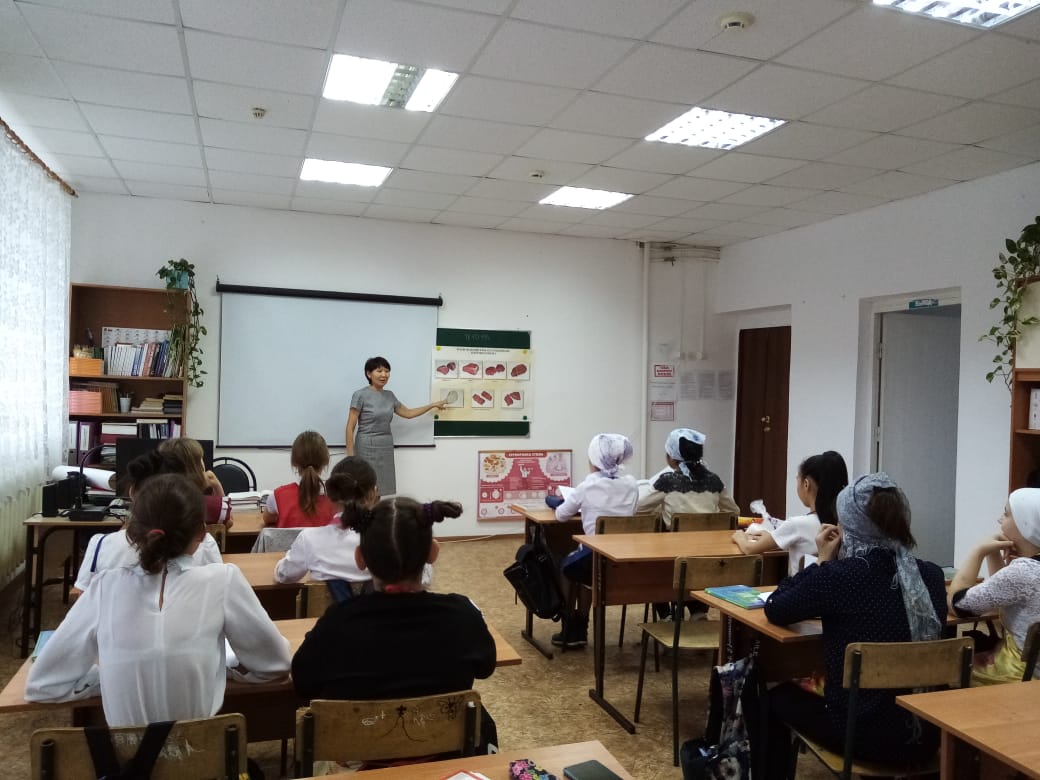 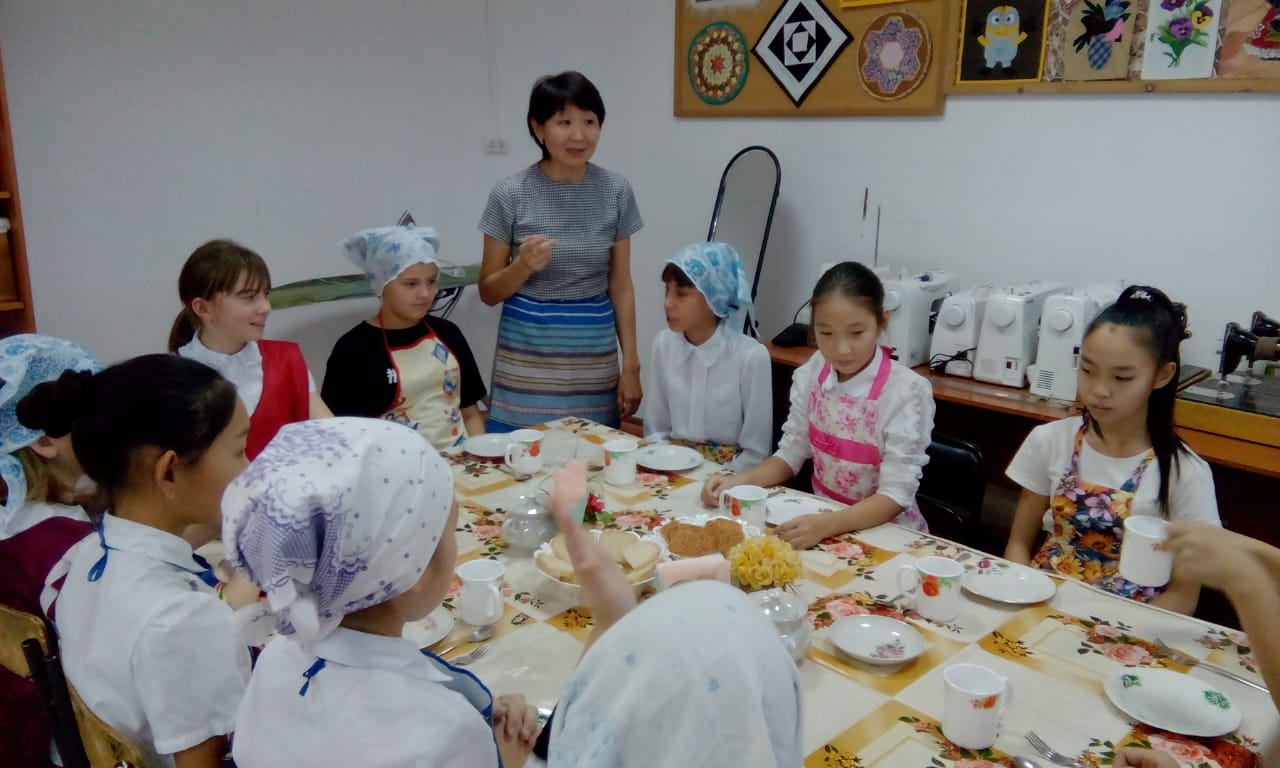 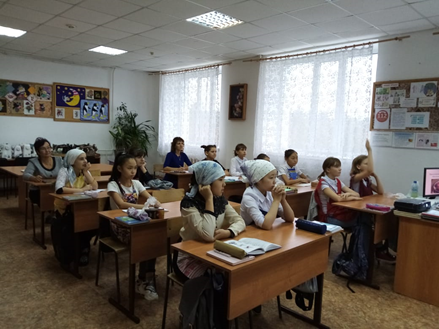 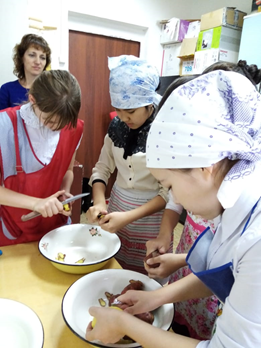 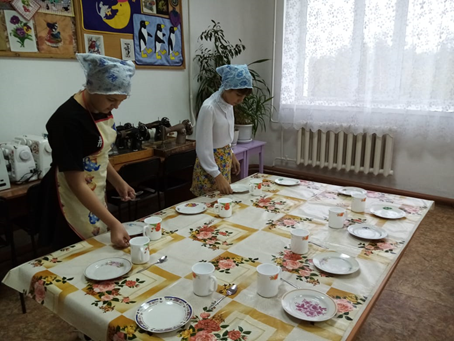 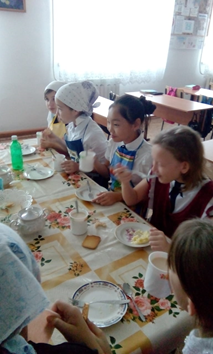 